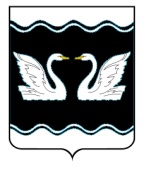 АДМИНИСТРАЦИЯ  ПРОЛЕТАРСКОГО СЕЛЬСКОГО ПОСЕЛЕНИЯ КОРЕНОВСКОГО РАЙОНАПОСТАНОВЛЕНИЕ 06.04.2016                                                                                                                                   № 85хутор Бабиче-КореновскийО признании утратившим силу постановления администрации Пролетарского сельского поселения Кореновского района от 21 ноября 2012 года № 174 «Об утверждении положения о порядке выдачи специальных разрешений на осуществление перевозки автомобильным транспортом по автомобильным дорогам общего пользования, относящимся к собственности Пролетарского сельского поселения Кореновского района, крупногабаритных и (или) тяжеловесных грузов, положения о порядке взимания платы за ущерб, наносимый автомобильным дорогам общего пользования и дорожным сооружениям, относящимся к собственности Пролетарского сельского поселения Кореновского района, транспортными средствами, перевозящими тяжеловесные грузы, и тарифов взимания платыВ целях приведения нормативных правовых актов в соответствие с действующим законодательством п о с т а н о в л я ю:1. Признать утратившим силу постановление администрации Пролетарского сельского поселения Кореновского района от 21 ноября 2012 года № 174 «Об утверждении положения о порядке выдачи специальных разрешений на осуществление перевозки автомобильным транспортом по автомобильным дорогам общего пользования, относящимся к собственности Пролетарского сельского поселения Кореновского района, крупногабаритных и (или) тяжеловесных грузов, положения о порядке взимания платы за ущерб, наносимый автомобильным дорогам общего пользования и дорожным сооружениям, относящимся к собственности Пролетарского сельского поселения Кореновского района, транспортными средствами, перевозящими тяжеловесные грузы, и тарифов взимания платы».2. Общему отделу администрации Пролетарского сельского              поселения    Кореновского     района    (Гвоздева)    обнародовать     настоящее постановление и разместить на официальном сайте Пролетарского сельского поселения Кореновского района в сети Интернет.3. Контроль над выполнением настоящего постановления оставляю за собой.4. Постановление вступает в силу после его официального обнародования.Глава Пролетарского сельского поселения Кореновского района                                                                    М.И. Шкарупелова2ЛИСТ СОГЛАСОВАНИЯпроекта постановления администрации Пролетарского сельского поселения Кореновского района от 06 апреля 2016 года № 85  «О признании утратившим силу постановление администрации Пролетарского сельского поселения Кореновского района от 21 ноября 2012 года № 174 «Об утверждении положения о порядке выдачи специальных разрешений на осуществление перевозки автомобильным транспортом по автомобильным дорогам общего пользования, относящимся к собственности Пролетарского сельского поселения Кореновского района, крупногабаритных и (или) тяжеловесных грузов, положения о порядке взимания платы за ущерб, наносимый автомобильным дорогам общего пользования и дорожным сооружениям, относящимся к собственности Пролетарского сельского поселения Кореновского района, транспортными средствами, перевозящими тяжеловесные грузы, и тарифов взимания платы»Проект подготовлен и внесён:Общим отделом  администрацииПролетарского сельского поселенияНачальник общего отдела                                                                    А.М. ГвоздеваПроект согласован:Ведущий специалист общего отделаадминистрации Пролетарскогосельского поселенияКореновского  района                                                                            Д.Ю. Бритов